Образец доверенностиИндивидуальный предпринимательИванов Иван Иванович105009, г. Москва, ул. Кузнечная, д. 12, кв. 25, тел. +7 (495) 455-60-55___________________________________________________________________________________Д О В Е Р Е Н Н О С Т ЬИндивидуальный предприниматель Иванов Иван Иванович (ИНН 770034481432, ОГРНИП 314770119000137), настоящей доверенностью уполномочивает Петрова Петра Петровича, паспорт 56 00 590444, выдан УВД г.Москвы 25.09.2007г. (код подразделения 560-785), участвовать в работе Общего собрания членов Ассоциации международных автомобильных перевозчиков (АСМАП) со всеми вытекающими из такого участия правами, в т.ч. голосовать по вопросам, внесенным в повестку дня Общего собрания членов АСМАП.Доверенность выдана сроком по 30 июня 2024 года без права передоверия.Образец подписи Петрова П.П. ______________ удостоверяю.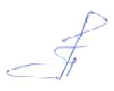 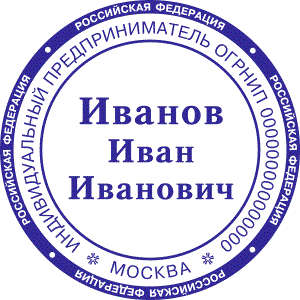 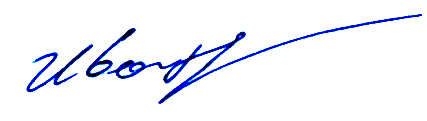 Индивидуальный предприниматель	                  	            И.И. ИвановФорма доверенностиБЛАНК индивидуального предпринимателяс обязательным указанием адреса регистрации (по месту жительства) и контактного телефона  перевозчика – индивидуального предпринимателя___________________________________________________________________________________Д О В Е Р Е Н Н О С Т ЬИндивидуальный предприниматель ____________________________________                                                                                                             (Фамилия Имя Отчество (полностью))(ИНН ____________, ОГРНИП ____________________), настоящей доверенностью уполномочивает _________________________________________________________,                                           (Фамилия Имя Отчество (полностью) представителя перевозчика)паспорт __  __  _______, выдан _____________________________________________                                                                                                      (наименование органа, выдавшего паспорт)________________________________  ___ . ___. 20__ г. (код подразделения ______),                                                                                                  (дата выдачи)участвовать в работе Общего собрания членов Ассоциации международных автомобильных перевозчиков (АСМАП) со всеми вытекающими из такого участия правами, в т.ч. голосовать по вопросам, внесенным в повестку дня Общего собрания членов АСМАП.Доверенность выдана сроком по 30 июня 2024 года без права передоверия.Образец подписи ___________________________   __________ удостоверяю.		                            (Фамилия И.О. представителя перевозчика)           (подпись)Индивидуальный предприниматель	_____________    __________________ 						                        (подпись)	         	           (И.О. Фамилия)				             М.П.Город Москва«14» июня 2024 г.__________________________(место выдачи доверенности)«___» __________ 2024 г.